Akcja Żonklehttps://www.polin.pl/pl/zonkile-2020-wydarzenia-edukacyjnehttps://www.youtube.com/user/mhzp2013\ARKA CZASU https://www.youtube.com/watch?v=vjGIGct0DxA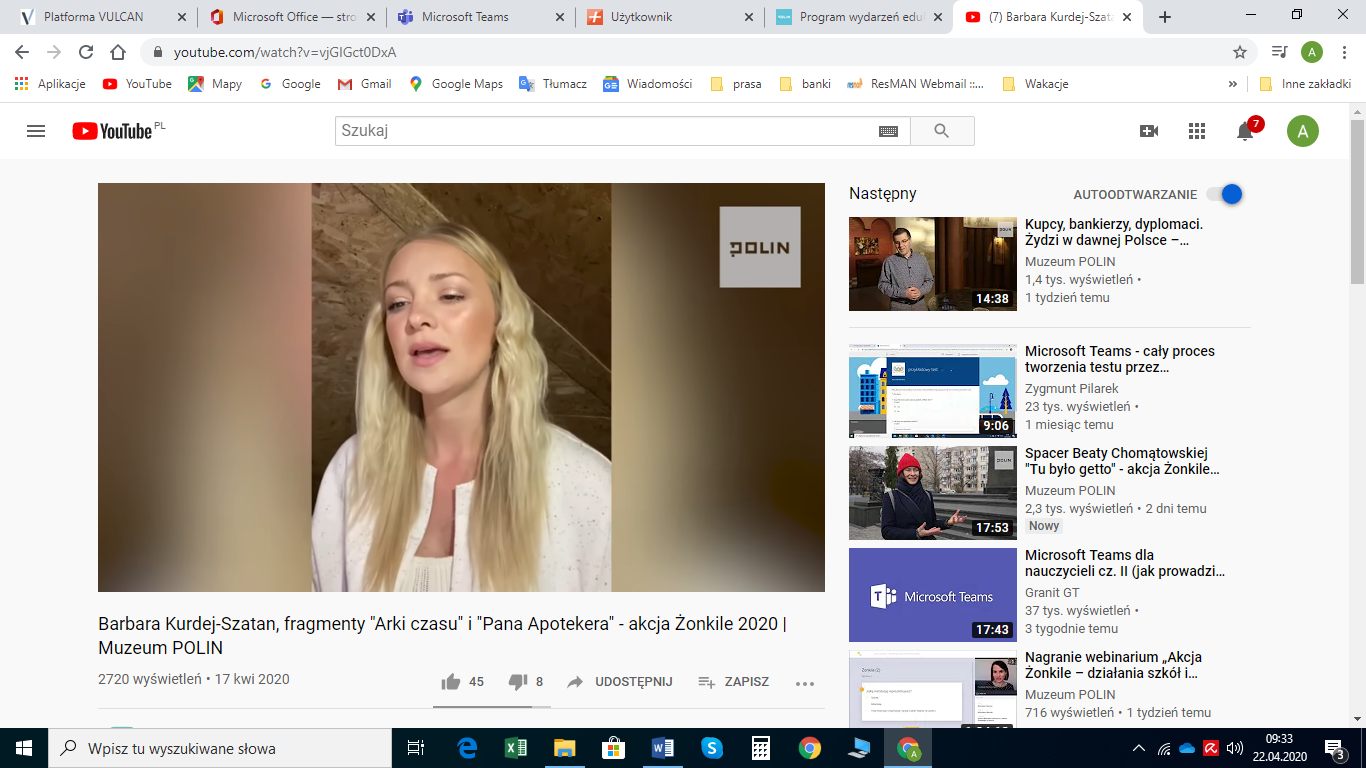 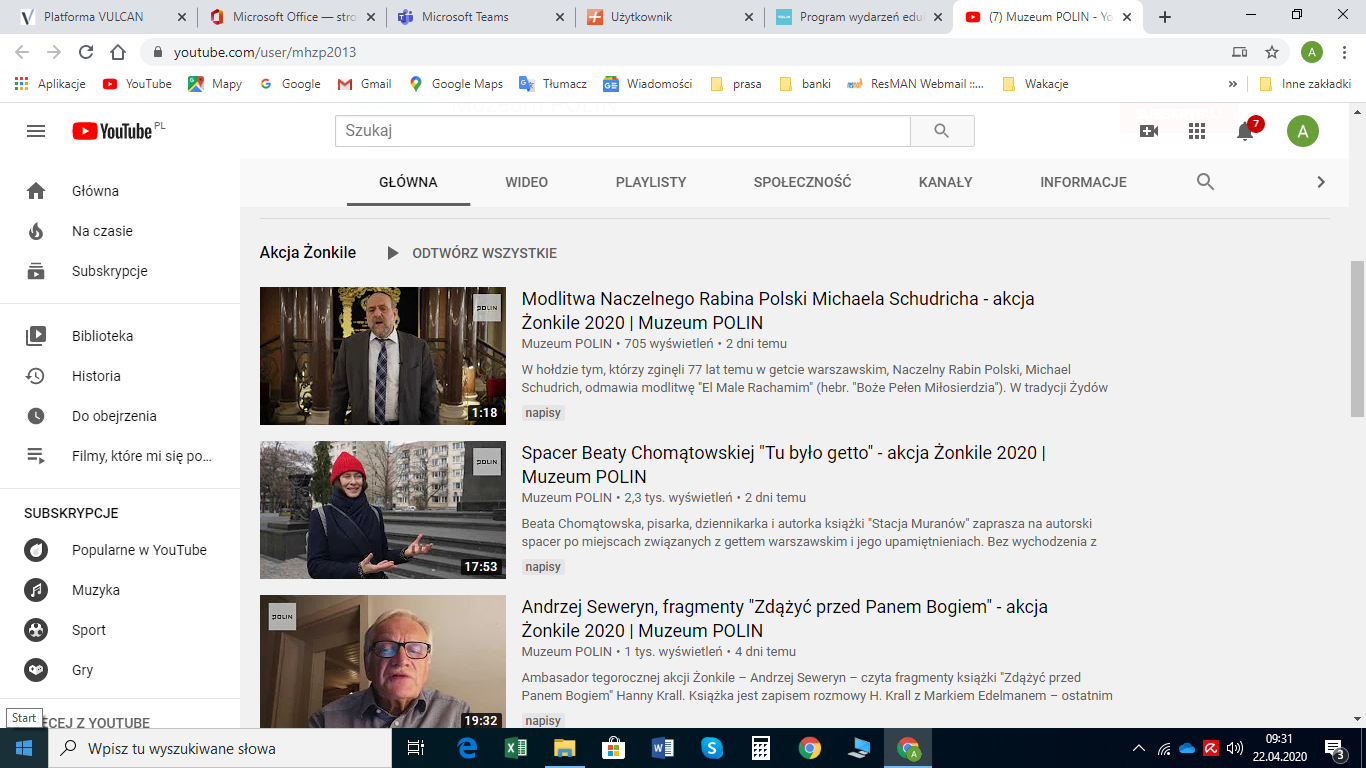 